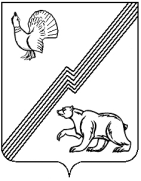 АДМИНИСТРАЦИЯ ГОРОДА ЮГОРСКАХанты-Мансийского автономного округа – Югры                                  ПОСТАНОВЛЕНИЕот  31 декабря 2013                                                                                                          № 4275    О внесении изменений в постановление администрации города Югорска от 21.02.2011 № 286В целях совершенствования механизма определения нормативных затрат на оказание муниципальными учреждениями города Югорска муниципальных услуг (выполнение работ) и нормативных затрат на содержание имущества муниципальных учреждений:Внести в постановление администрации города Югорска от 21.02.2011 №286 «Об утверждении Методических рекомендаций по определению нормативных затрат на оказание муниципальными учреждениями города Югорска муниципальных услуг (выполнение работ) и нормативных затрат на содержание имущества муниципальных учреждений» следующие изменения:Преамбулу постановления изложить в следующей редакции «В соответствии со статьей 69.2 Бюджетного кодекса Российской Федерации:».В разделе I приложения:Пункт 2 изложить в следующей редакции:« 2. Настоящие Методические рекомендации распространяются на правоотношения по установлению порядков определения нормативных затрат администрацией города Югорска, органами администрации города Югорска, осуществляющими функции и полномочия учредителя, в отношении муниципальных бюджетных и автономных учреждений.».1.2.2   В пункте 9 слова «и Управление экономической политики администрации города Югорска» исключить.В разделе II приложения:1.3.1 Пункт 11 изложить в следующей редакции:«11. Для определения нормативных затрат могут использоваться следующие методы:нормативный;структурный;экспертный;сметный.».Пункт 14 дополнить пунктами 14.1 и 14.2 следующего содержания:«14.1 При применении сметного метода определение нормативных затрат на выполнение муниципальной работы осуществляется на основе детализированной сметы выполняемых работ, согласованной администрацией города Югорска, органами администрации города Югорска, осуществляющими функции и полномочия учредителя, в отношении муниципальных бюджетных и автономных учреждений, в установленном ими порядке.14.2  Экспертный и сметный метод используется в случаях, если не представляется возможным применить нормативный или структурный методы.».Контроль  за  выполнением  постановления   возложить  на заместителя главы администрации города - директора  департамента  финансов Л.И. Горшкову.Исполняющий обязанности 	          С.Д.Голинглавы администрации города Югорска